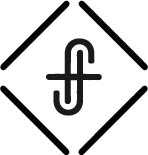 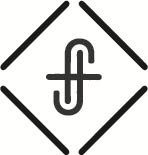 Do you ever find yourself stuck in a rut?Rut: Habit or pattern of behavior that has become dull and unproductive but is hard to change	Warning signs you might be stuck in a rut:	You think you have arrived.For you say, I am rich, I have prospered, and I need nothing, not realizing that you are wretched, pitiable, poor, blind, and naked.” 						Revelation 3:17	You have not forgiven that person in your life...if one has a complaint against another, forgiving each other; as the Lord has forgiven you, so you also must forgive. 						Colossians 3:13Sin has created a stumbling block in your life.You have put something, anything in front of God.		Matthew 19	Stuck in a rut is right where the devil wants you.When you are stuck you, do not grow.“For if these qualities are yours and are increasing, they keep you from being ineffective or unfruitful in the knowledge of our Lord Jesus Christ.” 						2 Peter 1:8When you are stuck in a rut, your prayer life is hindered.The greater danger is being filled up with the emptiness of complacency.Complacent:  Self-satisfied but deficient	Do not confuse complacency and contentment.And when the devil had ended every temptation, he departed from him until an opportune time.” 						Luke 4:13So the Lord saved Hezekiah and the inhabitants of Jerusalem from the hand of Sennacherib king of Assyria and from the hand of all his enemies, and he provided for them on every side. And many brought gifts to the Lord to Jerusalem and precious things to Hezekiah king of Judah, so that he was exalted in the sight of all nations from that time onward. In those days Hezekiah became sick and was at the point of death, and he prayed to the Lord, and he answered him and gave him a sign. But Hezekiah did not make return according to the benefit done to him, for his heart was proud. Therefore wrath came upon him and Judah and Jerusalem.” 					2 Chronicles 32:22-25Empty yourself of complacency by filling up with humility.But Hezekiah humbled himself for the pride of his heart, both he and the inhabitants of Jerusalem, so that the wrath of the Lord did not come upon them in the days of Hezekiah.” 					2 Chronicles 32:26Humility is not accomplished … but received.Our proper response is to cover ourselves in the humility.	Put on then, as God’s chosen ones, holy and beloved, compassionate hearts, kindness, humility, meekness, and patience…					Colossians 3:12Three ways to fill up with humility:Never forget what has been done for you.COMMUNIONDo the ordinary.Scripture – Prayer – Community  Align your heart with Jesus.